Supplemental FigureFigure S1. Flow of patients.  Flow of patients for study inclusion.  FLIP – functional luminal imaging probe.  HRM – high-resolution manometry.  TBE – timed barium esophagram.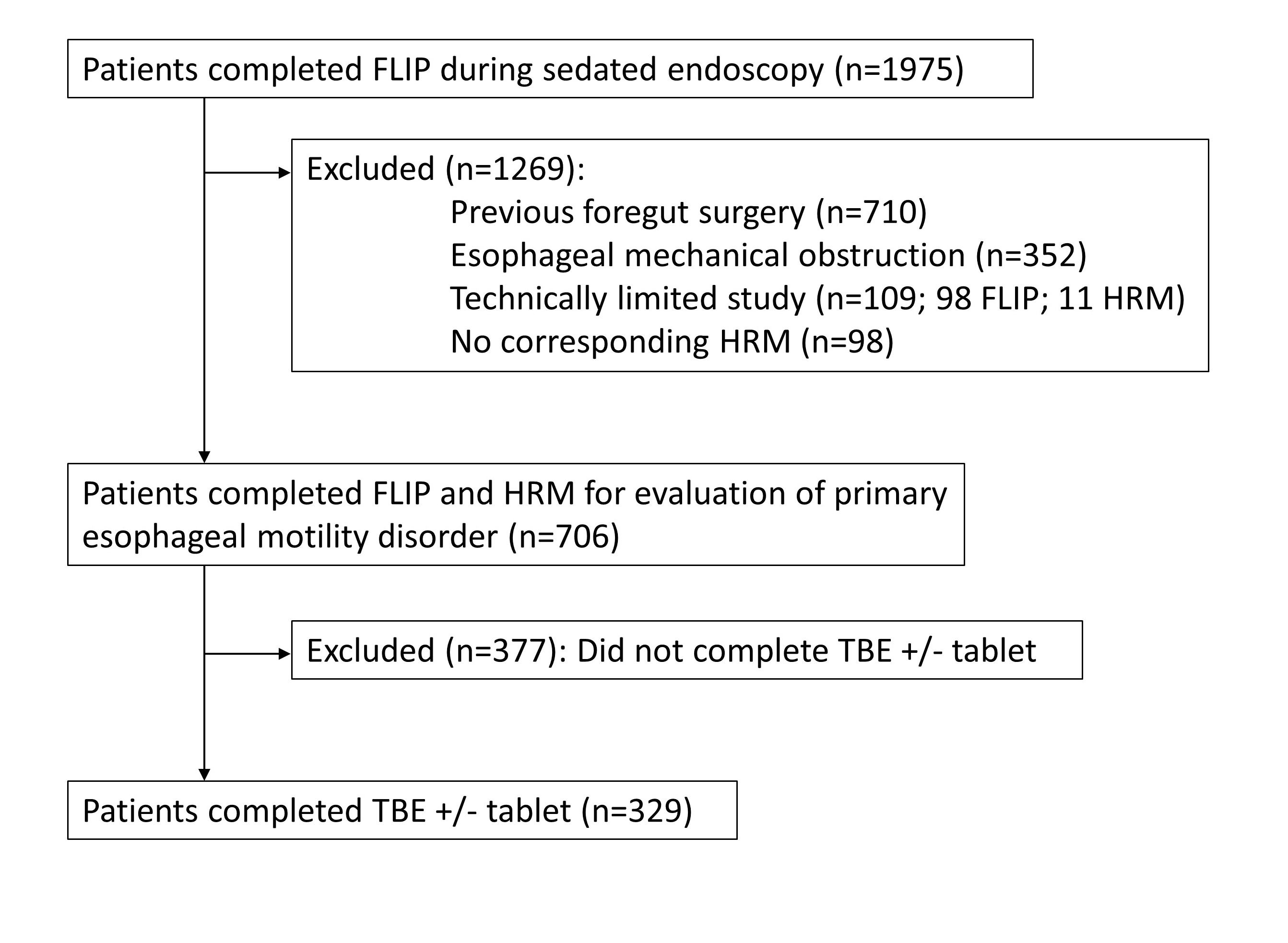 Supplemental TableTable S1. Binary logistic regression for prediction of timed barium esophagram column height >5 cm at 5-minutes. S1A reflects the binary logistic regression model that included the entire cohort (n=329). S1B reflects the subgroup analysis that omitted patients with achalasia or absent contractility on high-resolution manometry (n=186); 24/186 (13%) met the threshold for an abnormal TBE.  aDefined by type II or type III EGJ-morphology on high-resolution manometry.4 SE – standard error.  OR – odds ratio.  IRP – integrated relaxation pressure. EGJ – esophagogastric junctionS1A – Total CohortBSEOR (95% CI)PAge-0.160.010.99 (0.97-1.0)0.093Female Gender-0.560.300.57 (0.32-1.0)0.061Hiatal hernia presenta1.20.443.2 (1.3-7.5)0.009IRP classification (normal IRP)--0.051Isolated IRP elevation0.100.521.1 (0.40-3.1)0.850Consistent IRP elevation0.840.432.3 (0.99-5.4)0.051FLIP-EGJ (Normal EGJ opening)--<0.001Borderline-normal EGJ opening0.830.762.3 (0.52-10.0)0.274Borderline-reduced EGJ opening2.50.6311.9 (3.5-41.0)<0.001Reduced EGJ opening3.30.5728.1 (9.1-86.7)<0.001Constant-3.10.890.04<0.001S1B – SubgroupBSEOR (95% CI)PAge-0.010.020.99 (0.96-1.03)0.675Female Gender-1.00.560.36 (0.12-1.1)0.070Hiatal hernia presenta1.10.732.9 (0.70-12.2)0.141IRP classification (normal IRP)--0.933Isolated IRP elevation-0.080.890.93 (0.16-5.2)0.93Consistent IRP elevation-0.250.700.78 (0.20-3.1)0.782FLIP-EGJ (Normal EGJ opening)--<0.001Borderline-normal EGJ opening0.691.52.0 (0.11-34.1)0.637Borderline-reduced EGJ opening1.31.53.7 (0.21-66.1)0.376Reduced EGJ opening4.01.156.9 (6.4-504)<0.001Constant-4.11.60.020.008